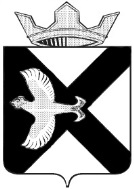 БОРОВСКАЯ ПОСЕЛКОВАЯ ДУМАРЕШЕНИЕ26 февраля 2020 г.                                                                                            № 699рп. БоровскийТюменского муниципального районаОб утверждении Порядка принятия решения о применении к лицам, замещающим муниципальные должности муниципального образования поселок Боровский мер ответственности, указанных в части 7.3-1 статьи 40 Федерального закона от 06.10.2003 № 131-ФЗ «Об общих принципах организации местного самоуправления в Российской Федерации»В соответствии с частью 7.3.-2. статьи 40 Федерального закона от 06.10.2003 № 131-ФЗ «Об общих принципах организации местного самоуправления в Российской Федерации», частью 2 статьи 6.1-1. Закона Тюменской области от 29.12.2005 № 444 «О местном самоуправлении в Тюменской области», Уставом муниципального образования поселок Боровский, Боровская поселковая Дума РЕШИЛА:1. Утвердить Порядок принятия решения о применении к лицам, замещающим муниципальные должности муниципального образования поселок Боровский, мер ответственности, указанных в части 7.3-1 статьи 40 Федерального закона от 06.10.2003 № 131-ФЗ «Об общих принципах организации местного самоуправления в Российской Федерации», согласно приложению к настоящему решению.2. Настоящее решение вступает в силу после  официального опубликования.3. Опубликовать настоящее  решение в газете «Боровские вести» и разместить на официальном сайте муниципального образования поселок Боровский в информационно-коммуникационной сети «Интернет».   	4. Контроль за исполнением настоящего решения возложить на постоянную комиссию Боровской поселковой Думы по экономическому развитию, бюджету, финансам, налогам, местному самоуправлению и правотворчеству.Глава муниципального образования                                  		С.В. СычеваПредседатель Думы                                 					А.А. КвинтПриложение к решению  Боровской поселковой Думы от 26.02.2020 № 699ПОРЯДОКпринятия решения о применении к лицам, замещающим муниципальные должности муниципального образования поселок Боровский, мер ответственности, указанных в части 7.3-1 статьи 40 Федерального закона от 06.10.2003 № 131-ФЗ «Об общих принципах организации местного самоуправления в Российской Федерации»1. Настоящий Порядок разработан в соответствии с Федеральным законом от 06.10.2003 № 131-ФЗ «Об общих принципах организации местного самоуправления в Российской Федерации» (далее — Федеральный закон  № 131-ФЗ), Законом Тюменской области от 29.12.2005 № 444 «О местном самоуправлении в Тюменской области» и определяет процедуру принятия решения о применении к лицам, замещающим муниципальные должности муниципального образования поселок Боровский, мер ответственности, указанных в части 7.3-1 статьи 40 Федерального закона от 06.10.2003 № 131-ФЗ.В целях применения настоящего порядка под лицами, замещающими муниципальные должности муниципального образования поселок Боровский, понимаются депутат, член выборного органа местного самоуправления, выборное должностное лицо местного самоуправления.2.  К депутату, члену выборного органа местного самоуправления, выборному должностному лицу местного самоуправления, которыми представлены недостоверные или неполные сведения о своих доходах, расходах, об имуществе и обязательствах имущественного характера, а также сведения о доходах, расходах, об имуществе и обязательствах имущественного характера своих супруги (супруга) и несовершеннолетних детей, если искажение этих сведений является несущественным, могут быть применены меры ответственности, указанные в части 7.3-1 статьи 40 Федерального закона.3. Основанием для рассмотрения  вопроса о применении к депутату, члену выборного органа местного самоуправления, выборному должностному лицу местного самоуправления мер ответственности, указанных в части 7.3-1 статьи 40 Федерального закона № 131-ФЗ, является заявление Губернатора Тюменской области, поступившее в Боровскую поселковую Думу (Далее- Дума ).4. Депутат, член выборного органа местного самоуправления, выборное должностное лицо местного самоуправления уведомляется о поступлении заявления, указанного в пункте 3 настоящего Порядка, не позднее рабочего дня, следующего за днем поступления указанного заявления в Думу.5. Заявление Губернатора Тюменской области о применении мер ответственности, указанных в части 7.3-1 статьи 40 Федерального закона              № 131-ФЗ, к депутату, члену выборного органа местного самоуправления, выборному должностному лицу местного самоуправления, рассматривается Думой  в течение одного месяца со дня поступления данного заявления в Думу .6. При рассмотрении вопроса о применении мер ответственности, указанных в части 7.3-1 статьи 40 Федерального закона № 131-ФЗ, к главе муниципального образования, председателю Думы, заседание Думы проходит под председательством депутата Думы, уполномоченного на это Думой.7. Решение о применении мер ответственности, указанных в части 7.3-1 статьи 40 Федерального закона № 131-ФЗ, принимается простым большинством голосов присутствующих на заседании депутатов. В случае равенства голосов решающим является голос председателя Думы или депутата, председательствующего на заседании.8. Решение о применении мер ответственности, указанных в части 7.3-1 статьи 40 Федерального закона № 131-ФЗ, подписывается председателем Думы.9. В случае если рассматривается вопрос о применении мер ответственности, указанных в части 7.3-1 статьи 40 Федерального закона № 131-ФЗ, к главе муниципального образования, председателю Думы, решение о применении мер ответственности, указанных в части 7.3-1 статьи 40 Федерального закона № 131-ФЗ, подписывается депутатом, председательствующим на заседании.10. Лицом, ответственным за организационно-техническое, документационное обеспечение деятельности Думы обеспечивается направление депутату, члену выборного органа местного самоуправления, выборному должностному лицу местного самоуправления, в отношении которого рассматривается вопрос о применении мер ответственности, указанных в части 7.3-1 статьи 40 Федерального закона № 131-ФЗ, письменного уведомления о времени и месте проведения соответствующего заседания Думы не позднее чем за 5 рабочих дней до дня его проведения.11. При рассмотрении и принятии решения о применении мер ответственности, указанных в части 7.3-1 статьи 40 Федерального закона                       № 131-ФЗ, депутату, члену выборного органа местного самоуправления, выборному должностному лицу местного самоуправления, в отношении которого рассматривается вопрос, предоставляется слово для выступления.12. В случае если депутат, член выборного органа местного самоуправления, выборное должностное лицо местного самоуправления, надлежащим образом извещенный о времени и месте проведения заседания Думы, не явился на заседание, заседание может быть проведено в его отсутствие.13. Копия решения Думы о применении мер ответственности, указанных в части 7.3-1 статьи 40 Федерального закона № 131-ФЗ, к депутату, члену выборного органа местного самоуправления, выборному должностному лицу местного самоуправления в срок не позднее семи рабочих дней со дня заседания направляется Губернатору Тюменской области.14. Выписка из протокола заседания Думы, заверенная подписью председателя Думы или уполномоченного лица, направляется депутату, члену выборного органа местного самоуправления, выборному должностному лицу местного самоуправления, в отношении которого рассматривался вопрос, в срок не позднее пяти рабочих дней со дня проведения соответствующего заседания, а также приобщается к личному делу депутата, члена выборного органа местного самоуправления, выборного должностного лица местного самоуправления, в отношении которого рассматривался вопрос.